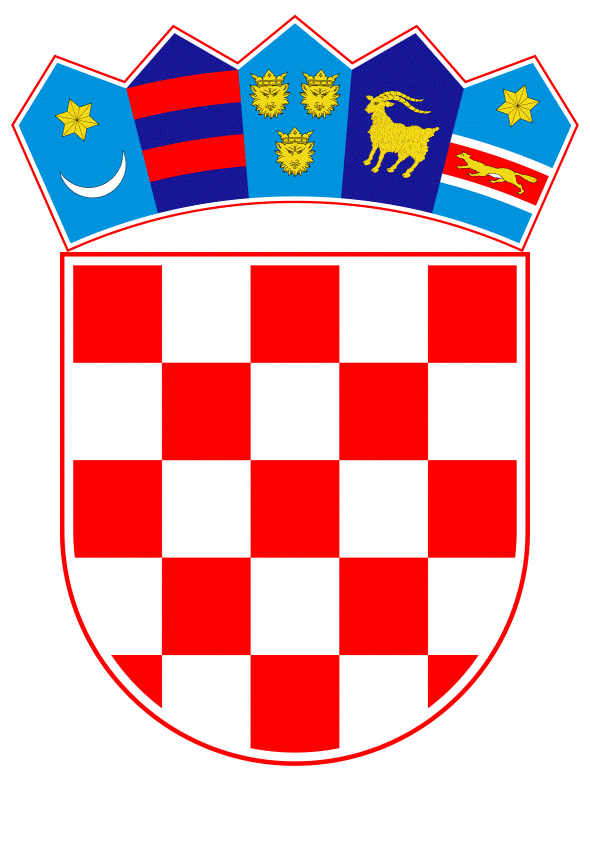 VLADA REPUBLIKE HRVATSKEZagreb, 13. lipnja 2019.______________________________________________________________________________________________________________________________________________________________________________________________________________________________											PRIJEDLOG			 Klasa:									 	Urbroj:	Zagreb,										PREDSJEDNIKU HRVATSKOGA SABORAPredmet:	Zastupničko pitanje Ranka Ostojića, u vezi sa zaposlenim državnim službenicima u Ministarstvu unutarnjih poslova - odgovor Vlade		Zastupnik u Hrvatskome saboru, Ranko Ostojić, postavio je, sukladno s člankom 140. Poslovnika Hrvatskoga sabora (Narodne novine, br. 81/13, 113/16, 69/17 i 29/18), zastupničko pitanje u vezi sa zaposlenim državnim službenicima u Ministarstvu unutarnjih poslova.		Na navedeno zastupničko pitanje Vlada Republike Hrvatske, daje sljedeći odgovor:		U razdoblju od 21. lipnja 2017. godine do 15. travnja 2019. godine u Ministarstvu unutarnjih poslova, u sjedištu, zaposleno je 36 policijskih službenika i 63 državna službenika.		U vezi s dijelom zastupničkog pitanja o prebivalištu novozaposlenih službenika na području Grada Imotskoga i njegovih pripadajućih naselja, odnosno o prebivalištu njihovih bračnih drugova ili roditelja na tom području, napominjemo da se prilikom postupka prijma u državnu službu vrednuju isključivo podaci o kandidatima koji se odnose na njihova znanja, vještine, sposobnosti i motivaciju, profesionalne rezultate u dosadašnjem radu kao i ostvareni rezultati na testiranju, a ne podaci o prebivalištu kandidata, njihovih roditelja i bračnih drugova, koji nisu ni na koji način relevantni za postupak izbora, a svako takvo postupanje predstavljalo bi diskriminaciju.    	Eventualno potrebna dodatna obrazloženja u vezi s pitanjem zastupnika, dat će dr. sc. Davor Božinović, ministar unutarnjih poslova.						     			       PREDSJEDNIK									  mr. sc. Andrej PlenkovićPredlagatelj:Ministarstvo unutarnjih poslovaPredmet:Verifikacija odgovora na zastupničko pitanje Ranka Ostojića, u vezi sa zaposlenim državnim službenicima u Ministarstvu unutarnjih poslova